Marin Women’s Commission –– Commission Retreat Agenda DraftZoom call 255 990 2394 Passcode 4758In Person 62 Bay Vista Drive, Mill Valley, 94941Saturday June 19, 2021  ––   10:00 am- 12:00 pmAGENDA Call to Order/Establish Quorum at 10:00 am Approval of the Retreat Agenda for June 19, 2021	 	 	 	 	 	                 Approval of May Minutes Open Time for Members of the Public to Speak on Items not on the Agenda   Welcome and Q & A about last year’s accomplishments – SC and CM (5-10 minutes)Intro of new Commissioners- SCSpeaker on Food insecurity in Marin County, Tanis Crosby CEO of the San Francisco-Marin Food bank.  10:30 amReports from SupervisorsHomework: Ideas of how the commission can make a meaningful impact on the community.   Presentation and discussion of ideas commissioners want to lead on or an idea for the commission to work on together.  Discussion on a year-end status report.Breakout strategy for next year (If time) Liaison RolesMarin Teen County Liaison YWCA Website / Social Media Community Outreach Adjournment 12:00 pm – Lunch From Comforts to follow for those who can stay. 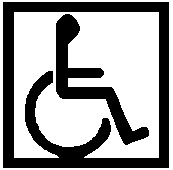 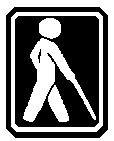 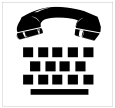 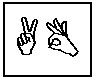 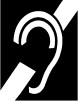 In accordance with the Americans with Disabilities Act, if you need special assistance (i.e. auxiliary aids or services) in order to participate in this public meeting, please contact the Clerk of the Board of Supervisors by calling (415) 499-6172 (TTY) or Marin Women’s Commission staff at (415) 473-6195 (voice) at least five (5) business days prior to the meeting. Late agenda material can be inspected in the Human Resources Office, Room 415, Marin County Civic Center, 3501 Civic Center Drive, San Rafael, between the hours of 9:00 a.m. and 4:00 p.m.  